Supplementary Material1 Supplementary Table 1 Ingredients of Traditional Chinese Medicine 2 Supplementary FiguresSupplementary Figure . Flow diagram.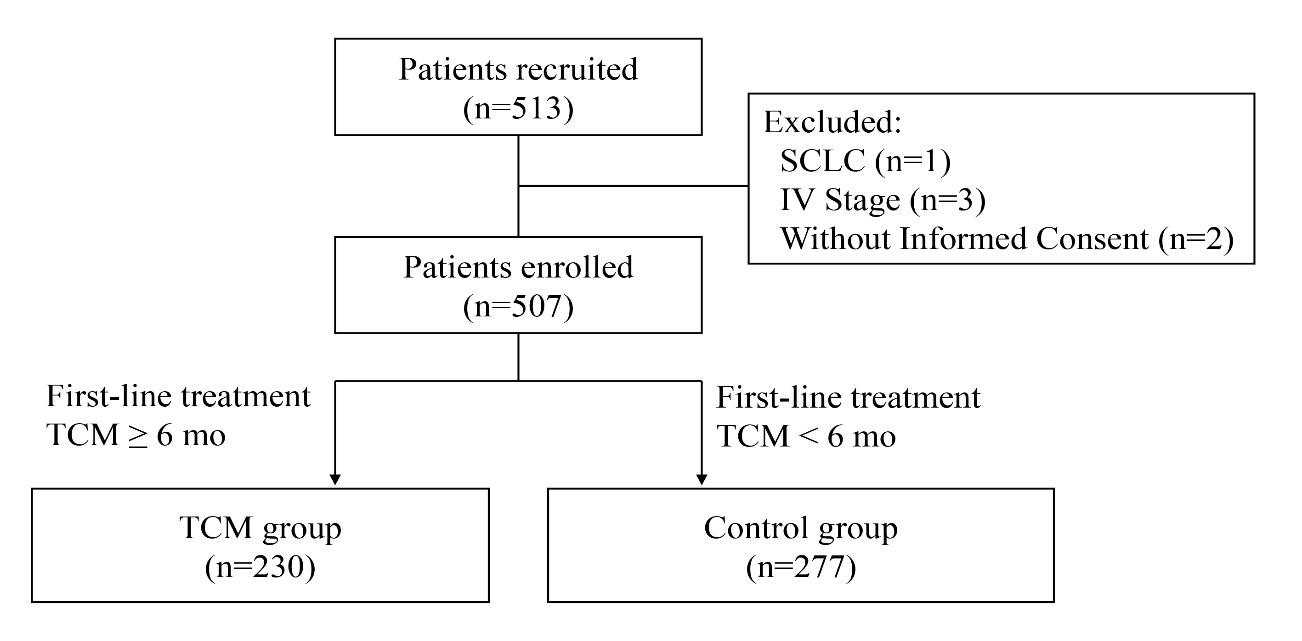 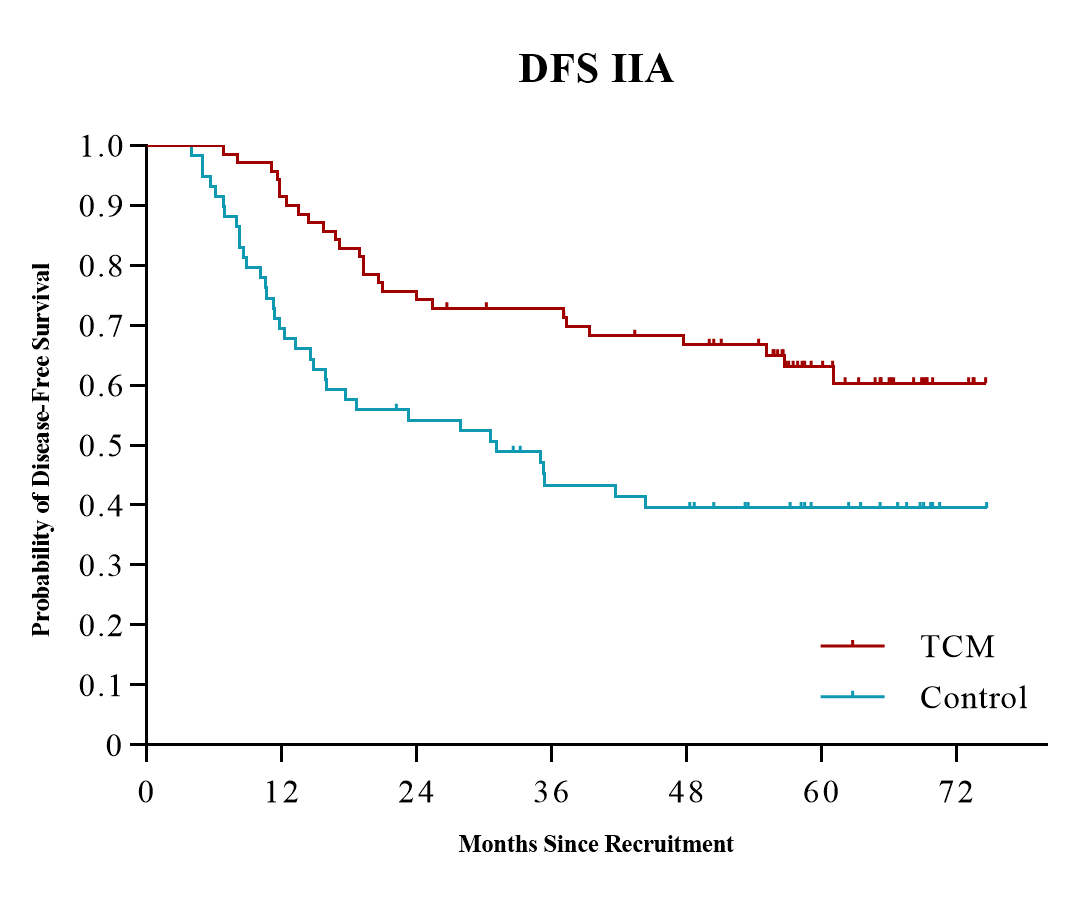  Supplementary Figure 2 Kaplan–Meier Estimates of Disease-free Survival in Non-Small Cell Lung Cancer with Stage IIA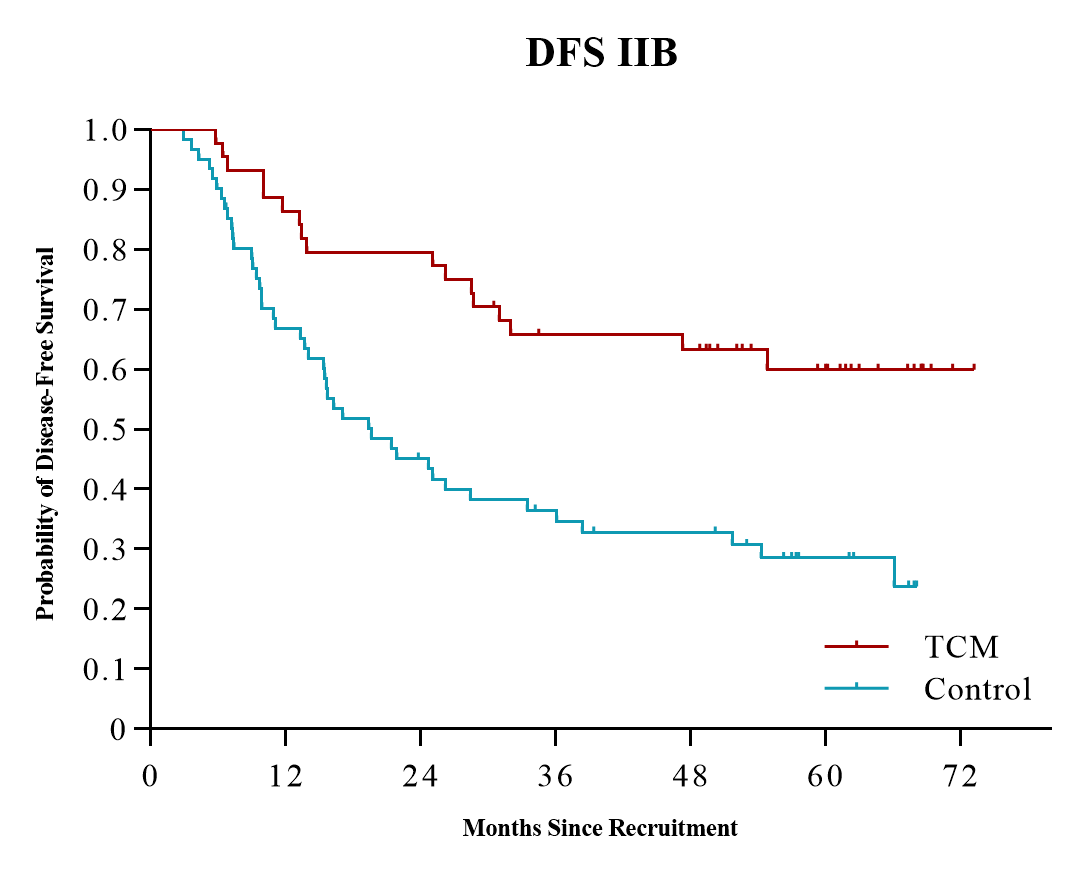 Supplementary Figure 3 Kaplan–Meier Estimates of Disease-free Survival in Non-Small Cell Lung Cancer with Stage IIB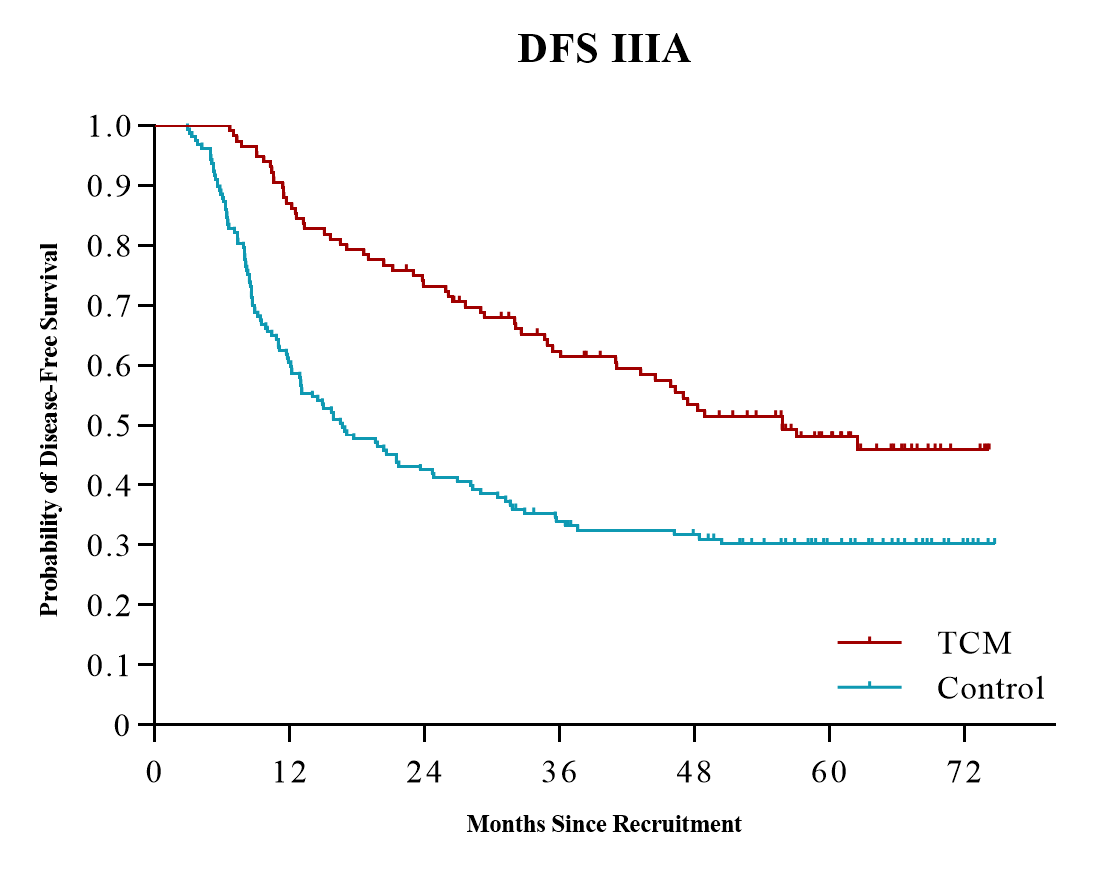 Supplementary Figure 4 Kaplan–Meier Estimates of Disease-free Survival in Non-Small Cell Lung Cancer with Stage IIIACategoryDrugsIngredientsChinese herbal decoctionLiujunzi decoctionRadix et rhizome ginseng, Rhizoma atractylodis macrocephalae, Poria, Radix et rhizoma glycyrrhizae praeparata cum melle, Pericarpium citri reticulatae, Rhizoma pinelliaeChinese herbal decoctionShashen Maidong decoctionRadix glehniae, Rhizoma polygonati odorati, Radix ophiopogonis, Radix trichosanthis, Semen lablab album, Folium mori, Radix et rhizoma glycyrrhizaeChinese herbal decoctionQianjinweijing decoctionRhizoma phragmitis, Semen coicis, Semen persicae, Semen benincasaeChinese herbal decoctionXuanfu Daizhe decoctionFlosinulae, Hematite, Rhizoma pinelliae, Radix et rhizoma ginseng, Radix et rhizoma glycyrrhizae praeparata cum melle, Rhizoma zingiberis recens, Fructus jujubaeChinese herbal decoctionErchen decoctionRhizoma pinelliae, Pericarpium citri reticulatae, Poria, Radix et rhizoma glycyrrhizae praeparata cum melle, Rhizoma zingiberis recens, Fructus mumeChinese patent medicineFufang Banmao JiaonangMylabris, Radix et rhizoma ginseng, Radix astragali, Radix et rhizoma seu caulis acanthopanacis senticosi, Rhizoma sparganii, Herba scutellariae barbatae, Rhizoma curcumae, Fructus corni, Fructus ligustri lucidi, Pulvis fellis ursi, Radix et rhizoma glycyrrhizaeChinese patent medicineShenyi JiaonangGinsenoside Rg3Chinese patent medicineYifei Qinghua KeliRadix astragali, Radix codonopsis, Radix glehniae, Radix ophiopogonis, Herba agrimoniae, Rhizoma bistortae, Herba patriniae, Hedyotis diffusa, Bulbus fritillariae cirrhosae, Radix et rhizoma asteris, Radix platycodonis, Semen armeniacae amarum, Radix et rhizoma glycyrrhizaeChinese patent medicineShengxuebao KeliRadix polygoni multiflori praeparata cum succo glycines sotae, Fructus ligustri lucidi, Fructus mori, Herba ecliptae, Radix paeoniae alba, Radix astragali, Rhizoma cibotii